Проект разработан юридическим отделом аппарата Городской Думы Петропавловск-Камчатского городского округа и внесен Главой Петропавловск-Камчатского городского округа Слыщенко К.Г.РЕШЕНИЕРассмотрев проект решения о порядке проведения экспертизы муниципальных нормативных правовых актов, разработанных Городской Думой Петропавловск-Камчатского городского округа и затрагивающих вопросы осуществления предпринимательской и инвестиционной деятельности, внесенный Главой Петропавловск-Камчатского городского округа Слыщенко К.Г., руководствуясь Федеральным законом от 06.10.2003 № 131-ФЗ «Об общих принципах организации местного самоуправления в Российской Федерации», Законом Камчатского края                от 23.09.2014 № 503 «О проведении оценки регулирующего воздействия проектов муниципальных нормативных правовых актов и экспертизы муниципальных нормативных правовых актов в Камчатском крае», в соответствии со статьей 28 Устава Петропавловск-Камчатского городского округа, Городская Дума Петропавловск-Камчатского городского округаРЕШИЛА:1. Принять Решение о порядке проведения экспертизы муниципальных нормативных правовых актов, разработанных Городской Думой Петропавловск-Камчатского городского округа и затрагивающих вопросы осуществления предпринимательской и инвестиционной деятельности.2. Направить принятое Решение Главе Петропавловск-Камчатского городского округа для подписания и обнародования.РЕШЕНИЕот ____________ № _____-ндО порядке проведения экспертизы муниципальных нормативных правовых актов, разработанных Городской Думой Петропавловск-Камчатского городского округа и затрагивающих вопросы осуществления предпринимательской и инвестиционной деятельностиПринято Городской Думой Петропавловск-Камчатского городского округа(решение от ____________ № ______-р)Статья 1. Общие положения 1. Настоящее Решение о порядке проведения экспертизы муниципальных нормативных правовых актов, разработанных Городской Думой Петропавловск-Камчатского городского округа и затрагивающих вопросы осуществления предпринимательской и инвестиционной деятельности (далее – Решение), разработано в соответствии с Федеральным законом от 06.10.2003 № 131-ФЗ                  «Об общих принципах организации местного самоуправления в Российской Федерации», Законом Камчатского края от 23.09.2014 № 503 «О проведении оценки регулирующего воздействия проектов муниципальных нормативных правовых актов и экспертизы муниципальных нормативных правовых актов в Камчатском крае», Уставом Петропавловск-Камчатского городского округа и определяет порядок проведения экспертизы муниципальных нормативных правовых актов, разработанных Городской Думой Петропавловск-Камчатского городского округа и затрагивающих вопросы осуществления предпринимательской и инвестиционной деятельности (далее – экспертиза нормативных правовых актов).2. Понятия, используемые в настоящем Решении, употребляются в значениях, установленных Законом Камчатского края от 23.09.2014 № 503 «О проведении оценки регулирующего воздействия проектов муниципальных нормативных правовых актов и экспертизы муниципальных нормативных правовых актов в Камчатском крае».3. Экспертиза нормативных правовых актов проводится уполномоченным органом в отношении муниципальных нормативных правовых актов, регулирующих отношения, участниками которых являются или могут являться субъекты предпринимательской и инвестиционной деятельности, в целях выявления в муниципальном нормативном правовом акте положений, которые необоснованно затрудняют осуществление предпринимательской и инвестиционной деятельности, в случае наличия сведений, указывающих, что положения муниципального нормативного правового акта могут создавать условия, необоснованно затрудняющие осуществление предпринимательской и инвестиционной деятельности (далее - сведения).4. Сведения могут быть получены уполномоченным органом самостоятельно в связи с осуществлением функций по вопросам местного значения и нормативно-правовому регулированию в установленной сфере деятельности, а также в результате рассмотрения предложений о проведении экспертизы нормативных правовых актов, поступивших в уполномоченный орган от:1) органов государственной власти Камчатского края;2) органов местного самоуправления;3) субъектов предпринимательской и инвестиционной деятельности, ассоциаций и союзов, представляющих их интересы.5. Уполномоченным органом на проведение экспертизы нормативных правовых актов является администрация Петропавловск-Камчатского городского округа в лице ее органа, должностного лица либо координационного органа администрации Петропавловск-Камчатского городского, определенного постановлением администрации Петропавловск-Камчатского городского округа (далее - уполномоченный орган).6. Уполномоченный орган ежегодно, не позднее 1 декабря текущего года, готовит доклад о результатах проведения экспертизы нормативных правовых актов и представляет его в Министерство экономического развития, предпринимательства и торговли Камчатского края.Доклад о результатах проведения экспертизы нормативных правовых актов подлежит размещению на официальных сайтах Городской Думы и администрации Петропавловск-Камчатского городского округа в информационно-телекоммуникационной сети «Интернет».Статья 2. Экспертиза нормативных правовых актов1. Экспертиза нормативных правовых актов проводится уполномоченным органом в соответствии с утвержденным постановлением администрации Петропавловск-Камчатского городского округа планом проведения экспертизы нормативных правовых актов (далее – план экспертизы), включающим предложения Городской Думы Петропавловск-Камчатского городского округа, направленные в администрацию Петропавловск-Камчатского городского округа в срок до 1 декабря года, предшествующего году, на который разрабатывается план экспертизы.План экспертизы утверждается ежегодно в текущем году не позднее 31 декабря года, предшествующего году, на который разрабатывается план экспертизы, и размещается на официальном сайте администрации Петропавловск-Камчатского городского округа в информационно-телекоммуникационной сети «Интернет».2. При проведении экспертизы нормативных правовых актов уполномоченный орган вправе использовать официальную статистическую информацию, результаты социологических исследований, в том числе опросов, экспертные оценки, данные (расчеты, обоснования), представленные органами местного самоуправления Петропавловск-Камчатского городского округа (органами администрации Петропавловск-Камчатского городского округа), к установленной сфере деятельности которых относится предмет правового регулирования нормативного правового акта, а также иные данные и методы.3. Уполномоченный орган при проведении экспертизы нормативных правовых актов проводит публичные консультации по нормативным правовым актам посредством размещения на официальном сайте уведомления о проведении публичных консультаций по форме согласно приложению 1 к настоящему Решению. 4. Публичные консультации по нормативным правовым актам проводятся                в соответствии с правилами проведения публичных консультаций согласно приложению 2 к настоящему Решению. 5. Результаты экспертизы нормативных правовых актов оформляются уполномоченным органом в виде заключения о результатах экспертизы нормативного правового акта (далее - заключение о результатах экспертизы) по форме согласно приложению 3 к настоящему Решению, в котором должен содержаться вывод об отсутствии или наличии в нормативном правовом акте положений, которые необоснованно затрудняют осуществление предпринимательской и инвестиционной деятельности.6. В случае выявления в нормативном правовом акте положений, которые необоснованно затрудняют осуществление предпринимательской и инвестиционной деятельности, в заключении о результатах экспертизы могут содержаться предложения об использовании решений, предполагающих применение иных правовых, информационных или организационных средств регулирования отношений.7. Уполномоченный орган составляет заключение о результатах экспертизы в течение 30 календарных дней со дня окончания срока проведения публичных консультаций по нормативному правовому акту.Срок составления заключения о результатах экспертизы может быть продлен уполномоченным органом, но не более чем на 30 календарных дней.8. Уполномоченный орган направляет заключение о результатах экспертизы с приложением свода предложений по результатам публичных консультаций по форме согласно приложению 4 к настоящему Решению Городской Думе, органу местного самоуправления Петропавловск-Камчатского городского округа, к установленной сфере деятельности которого относится предмет правового регулирования нормативного правового акта, в течение 2 рабочих дней со дня его подписания.9. Заключение о результатах экспертизы размещается уполномоченным органом на официальном сайте в течение 5 рабочих дней со дня его подписания.Статья 3. Заключительные положения1. Настоящее Решение вступает в силу после дня его официального опубликования.2. Со дня вступления в силу настоящего Решения признать утратившим силу Решение Городской Думы Петропавловск-Камчатского городского округа                      от 23.12.2014 № 284-нд «О порядке проведения экспертизы муниципальных нормативных правовых актов, затрагивающих вопросы осуществления предпринимательской и инвестиционной деятельности».Глава Петропавловск-Камчатскогогородского округа                                                                                       К.Г. СлыщенкоПриложение 1к Решению Городской ДумыПетропавловск-Камчатского городского округаот ___________ № ______ «О порядке проведения экспертизы муниципальных нормативных правовых актов, разработанных Городской Думой Петропавловск-Камчатского городского округа и затрагивающих вопросы осуществления предпринимательской и инвестиционной деятельности» Уведомление о проведении публичных консультаций«___»______20__ г.(дата составления)Настоящим______________________________________________ уведомляет (наименование уполномоченного органа)о проведении публичных консультаций по ___________________________________                                                                                                                                                            ________________________________________________________________________(вид и наименование нормативного правового акта)Срок проведения публичных консультаций:___.___.20___ - ___.___.20___.    Способ  направления  ответов: направление  по электронной почте на адрес _____________________________________________________________________________________(адрес электронной почты ответственного сотрудника)в виде прикрепленного файла, составленного (заполненного) по  прилагаемой форме.                                                                   Контактное лицо:___________________________________________________________________                            (Ф.И.О., должность ответственного лица уполномоченного органа)_____________________________________________________________________________________с __ -00 час. до __ -00 час. по рабочим дням.                                      Прилагаемые к уведомлению документы:____________________________________________________                                                                                                             (вид и наименование  нормативного правового акта,______________________________________________________________________________________________________ иные документы)_____________________________________________________________________________________КомментарийНормативный    правовой    акт___________________________________________________                                (вид и наименование нормативного правового акта)                             устанавливает _____________________________________________________________________                                 (краткое описание правового регулирования)         В   рамках   проведения   экспертизы_____________________________________________________________________________________(вид и наименование нормативного правового акт)и выявления в нем положений, вводящих необоснованные обязанности, запреты и  ограничения  для  субъектов   предпринимательской   и   инвестиционной деятельности  или  способствующих  их  введению,   а   также   положений, способствующих   возникновению    необоснованных    расходов    субъектов предпринимательской  и  инвестиционной деятельности и бюджета Петропавловск-Камчатского городского округа ____________________________________________________                                                                               (наименование уполномоченного органа)в  соответствии с Решением Городской Думы Петропавловск-Камчатского  городского округа от ___________ № ___-нд «О порядке проведения экспертизы муниципальных нормативных правовых актов, разработанных Городской Думой Петропавловск-Камчатского городского округа и затрагивающих вопросы осуществления предпринимательской и инвестиционной деятельности» проводит публичные консультации.                                                  В рамках  указанных  консультаций  представители  предпринимательского сообщества могут  направить  свои  предложения  и  замечания  по  данному нормативному правовому акту.         Перечень вопросов в рамках проведения публичных консультации                               Пожалуйста,  заполните и  направьте данную форму по электронной  почте  на адрес ______________________________________________ не позднее___.___.20___ .                   (адрес электронной почты  ответственного сотрудника)                                   _____________________________________________________________________________________(наименование уполномоченного органа)не будет иметь возможности  проанализировать  позиции, направленные после   указанного   срока, а также  направленные  не  в  соответствии  с настоящей формой.                                                        Контактная информацияПо Вашему желанию укажите:                                               Наименование организации             __________________________________________Сферу деятельности организации   __________________________________________Фамилия, имя, отчество контактного лица  ___________________________________Номер контактного телефона      ____________________________________________Адрес электронной почты     _______________________________________________1. На решение какой проблемы,  на  Ваш  взгляд,  направлено  предлагаемое правовое регулирование? Актуальность проблемы. Оцените масштаб  проблемы, на  решение  которой  направлено  предлагаемое   регулирование.   Оцените эффективность предлагаемого регулирования                                _______________________________________________________________________________________________________________________________________________________________________________________________________________________________________________________________                                                                         2. Термины   (определения),   введенные   нормативным правовым  актом понятны,  корректны  и  не вызывают  неоднозначного толкования? Существует ли необходимость  добавить иные термины (определения)?                                              _______________________________________________________________________________________________________________________________________________________________________________________________________________________________________________________________3. Насколько цель предлагаемого  правового  регулирования  соотносится                 с проблемой, на решение  которой  оно  направлено?  Достигнет  ли,  на  Ваш взгляд, предлагаемое правовое регулирование тех  целей,  на  которые  оно направлено?    _______________________________________________________________________________________________________________________________________________________________________________________________________________________________________________________________4. Достаточно  ли  предлагаемое  нормативным правовым актом правовое  регулирование?  Существует  ли необходимость  включения/исключения/замены  предлагаемых  норм?  Поясните свою позицию _______________________________________________________________________________________________________________________________________________________________________________________________________________________________________________________________5. Какие   полезные   эффекты  (для  государства,    общества,  субъектов предпринимательской и инвестиционной деятельности, потребителей  и  т.п.) возникли в связи с принятием нормативного правового акта?  Какими  данными  можно будет подтвердить проявление таких полезных эффектов?      _______________________________________________________________________________________________________________________________________________________________________________________________________________________________________________________________6. Какие   негативные   эффекты  (для  государства,  общества,  субъектов предпринимательской и инвестиционной деятельности, потребителей  и  т.п.) возникли в связи с принятием нормативного правового акта?  Какими  данными  можно будет подтвердить проявление таких негативных эффектов?                  _______________________________________________________________________________________________________________________________________________________________________________________________________________________________________________________________7. Оцените   состав   (по   отраслям)      и      количество    субъектов предпринимательской  и  инвестиционной  деятельности,  на  которые   распространяется предлагаемое правовое регулирование    _______________________________________________________________________________________________________________________________________________________________________________________________________________________________________________________________8. Считаете  ли вы, что  предлагаемое  правовое регулирование на практике приведет  к    усложнению/упрощению      деятельности      субъектов  предпринимательской и инвестиционной деятельности? Поясните свою позицию _______________________________________________________________________________________________________________________________________________________________________________________________________________________________________________________________9. Считаете  ли  Вы, что введение  предлагаемого правового  регулирования повлечет  за  собой  существенные  материальные  или  временные  издержки субъектов  предпринимательской  и  инвестиционной  деятельности?  Укажите такие нормы. Оцените такие издержки                                      _______________________________________________________________________________________________________________________________________________________________________________________________________________________________________________________________10. Содержит ли нормативный правовой акт нормы, невыполнимые на практике? Приведите примеры таких норм       _______________________________________________________________________________________________________________________________________________________________________________________________________________________________________________________________11. Существуют ли альтернативные способы достижения  целей  предлагаемого правового  регулирования?  По  возможности  укажите   такие   способы  и аргументируйте свою позицию                                              _______________________________________________________________________________________________________________________________________________________________________________________________________________________________________________________________12. Какой  переходный  период необходим, по Вашему мнению, для вступления в силу предлагаемого правового регулирования?                            _______________________________________________________________________________________________________________________________________________________________________________________________________________________________________________________________13. Специальные    вопросы,   касающиеся  конкретных  положений   и  норм рассматриваемого   нормативного   правового   акта, отношение к которым уполномоченному органу необходимо прояснить        __________________________________________________________________________________________________________________________________________________________________________________________________________________________________________________14. Иные   предложения  и   замечания к нормативному  правовому акту __________________________________________________________________________________________________________________________________________________________________________Приложение 2к Решению Городской ДумыПетропавловск-Камчатского городского округаот ___________ № ______ «О порядке проведения экспертизы муниципальных нормативных правовых актов, разработанных Городской Думой Петропавловск-Камчатского городского округа и затрагивающих вопросы осуществления предпринимательской и инвестиционной деятельности» Правилапроведения публичных консультаций по нормативным правовым актам Петропавловск-Камчатского городского округа 1. Проведение публичных консультаций по нормативным правовым актам (далее - публичные консультации) осуществляется уполномоченным органом посредством размещения на официальном сайте уведомления о проведении публичных консультаций по форме согласно приложению 1 к Решению Городской Думы Петропавловск-Камчатского городского округа от ___________ № ___-нд                «О порядке проведения экспертизы муниципальных нормативных правовых актов, разработанных Городской Думой Петропавловск-Камчатского городского округа и затрагивающих вопросы осуществления предпринимательской и инвестиционной деятельности» (далее - уведомление).2. В уведомлении должен быть указан срок проведения публичных консультаций, а также способ направления участниками публичных консультаций своих мнений по вопросам, обсуждаемым в ходе публичных консультаций.3. Срок проведения публичных консультаций по нормативным правовым актам составляет 30 календарных дней.4. К уведомлению прилагаются нормативный правовой акт, в отношении которого проводится экспертиза, а также иные документы, которые позволят наиболее эффективно учесть мнения заинтересованных сторон.5. Уполномоченный орган извещает о начале публичных консультаций:1) заинтересованные органы местного самоуправления Петропавловск-Камчатского городского округа и (или) органы администрации Петропавловск-Камчатского городского округа;2) Совет по предпринимательству при администрации Петропавловск-Камчатского городского округа;3) иные организации, которые целесообразно, по мнению уполномоченного органа, привлечь к публичным консультациям.6. Участниками публичных консультаций могут быть физические и юридические лица в сфере предпринимательской и инвестиционной деятельности, а также научно-экспертные организации.7. Дополнительно публичные консультации могут проводиться посредством обсуждения нормативного правового акта с участием представителей субъектов предпринимательской деятельности, в том числе некоммерческих организаций, целью деятельности которых является защита и представление интересов субъектов предпринимательской деятельности.Приложение 3к Решению Городской ДумыПетропавловск-Камчатского городского округаот ___________ № ______ «О порядке проведения экспертизы муниципальных нормативных правовых актов, разработанных Городской Думой Петропавловск-Камчатского городского округа и затрагивающих вопросы осуществления предпринимательской и инвестиционной деятельности»Заключениео результатах экспертизы нормативного правового акта «___»______20__ г.(дата составления)В соответствии с ____________________________________________________                                                                                      (сведения о нормативных правовых актах, ________________________________________________________________________ на основании которых проведена экспертиза)_____________________________________________________________________ (наименование уполномоченного органа)________________________________________________________________________провела экспертизу________________________________________________________                                                                             (вид и наименование нормативного правового акта)и сообщает следующее:1. Наименование органа администрации Петропавловск-Камчатского городского округа,  к  установленной  сфере деятельности которого относится предмет правового регулирования нормативного правового акта:________________________________________________________________________________________2. Источник официального опубликования:______________________________________________________________________________________________________3. Основание проведения экспертизы:___________________________________________________________________________________________________________4. Общее описание рассматриваемого правового регулирования:____________________________________________________________________________________5. Круг заинтересованных лиц:________________________________________________________________________________________________________________6. Обоснование  вмешательства (оправданность создания затруднений  для ведения предпринимательской и инвестиционной деятельности, наличие иных факторов):________________________________________________________________________________________________________________________________7. Информация   о   наличии/отсутствии    иных    способов    правового регулирования  (отличных  от реализованного в рамках нормативного правового акта, характеризующихся при прочих равных меньшими негативными последствиями   с   точки   зрения   создания  избыточных  административных барьеров): _______________________________________________________________________________________________________________________________________8. Информация  о проведении публичных  консультаций (участники, позициисторон):_________________________________________________________________________________________________________________________________________9. Оценка правового регулирования и предлагаемые альтернативы: ______________________________________________________________________________10. Вывод   о   наличии   в    нормативном  правовом   акте  положений, необоснованно  затрудняющих  ведение  предпринимательской  и инвестиционной деятельности: ___________________________________________________________11. Рекомендации по результатам проведенной экспертизы: ________________________________________________________________________________________Руководитель уполномоченного органа                  ____________/_________________/                                                                                                                          (подпись)                                (Ф.И.О.)Исп. Фамилия, имя, отчествотелефон: ______________Наименование уполномоченного органа Приложение 4к Решению Городской ДумыПетропавловск-Камчатского городского округаот ___________ № ______ «О порядке проведения экспертизы муниципальных нормативных правовых актов, разработанных Городской Думой Петропавловск-Камчатского городского округа и затрагивающих вопросы осуществления предпринимательской и инвестиционной деятельности»Свод предложенийк______________________________________________(вид и наименование нормативного правового акта)________________________________________________«___»______20__ г.(дата составления)Предложения в рамках публичных консультаций принимались с  ___.___.20__  по ___.___.20___ .Руководитель уполномоченного органа                    __________ /_________________ /                                                                                                                        (подпись)                                (Ф.И.О.)Исп. Фамилия, имя, отчествотелефон: ____________Наименование уполномоченного органа Пояснительная запискаПроект решения Городской Думы Петропавловск-Камчатского городского округа «О порядке проведения экспертизы муниципальных нормативных правовых актов, разработанных Городской Думой Петропавловск-Камчатского городского округа и затрагивающих вопросы осуществления предпринимательской и инвестиционной деятельности» (далее – проект решения) разработан в соответствии с Федеральным законом от 06.10.2003 № 131-ФЗ «Об общих принципах организации местного самоуправления в Российской Федерации», Законом Камчатского края от 23.09.2014 № 503 «О проведении оценки регулирующего воздействия проектов муниципальных нормативных правовых актов и экспертизы муниципальных нормативных правовых актов в Камчатском крае», Уставом Петропавловск-Камчатского городского округа (далее - Устав). Проект решения разработан в соответствии со статьей 28 Устава. Принятие данного проекта решения находится в компетенции Городской Думы Петропавловск-Камчатского городского округа.Проект решения определяет порядок проведения экспертизы муниципальных нормативных правовых актов, разработанных Городской Думой Петропавловск-Камчатского городского округа и затрагивающих вопросы осуществления предпринимательской и инвестиционной деятельности.Проектом решения определен уполномоченный орган на проведение экспертизы нормативных правовых актов - администрация городского округа, поскольку администрация городского округа является исполнительно-распорядительным органом местного самоуправления, правоприменителем муниципальных нормативных правовых актов (в том числе, затрагивающих вопросы осуществления предпринимательской и инвестиционной деятельности), и экспертиза акта должна проводиться при участии органа администрации Петропавловск-Камчатского городского округа,  к  установленной  сфере деятельности которого относится предмет правового регулирования нормативного правового акта.Проектом решения предлагается признать утратившим силу Решение Городской Думы Петропавловск-Камчатского городского округа от 23.12.2014 № 284-нд «О порядке проведения экспертизы муниципальных нормативных правовых актов, затрагивающих вопросы осуществления предпринимательской и инвестиционной деятельности».Для реализации проекта решения не потребуется разработка, приостановление, изменение или дополнение правовых актов Городской Думы Петропавловск-Камчатского городского округа.Принятие проекта решения не потребует дополнительных расходов бюджета Петропавловск-Камчатского городского округа.18 ноября 2015 года                                                                     ___________/Аббасова Н.П./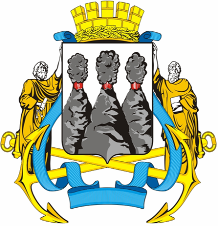 ГОРОДСКАЯ ДУМАПЕТРОПАВЛОВСК-КАМЧАТСКОГО ГОРОДСКОГО ОКРУГАот             №         -рсессияг.Петропавловск-КамчатскийО принятии решения о порядке проведения экспертизы муниципальных нормативных правовых актов, разработанных Городской Думой Петропавловск-Камчатского городского округа и затрагивающих вопросы осуществления предпринимательской и инвестиционной деятельностиГлава Петропавловск-Камчатского городского округа, исполняющий полномочия председателя Городской ДумыК.Г. СлыщенкоГОРОДСКАЯ ДУМАПЕТРОПАВЛОВСК-КАМЧАТСКОГО ГОРОДСКОГО ОКРУГА№Участник публичных консультацийВопрос для обсужденияПредложение участника публичных консультацийСпособ представления предложенияДата поступления предложенияРезультат рассмотрения предложенияКомментарийВсего:__________Всего:________Всего:_________Всего:________Период:с __.__20__ по __.__20_Всего:___________Всего:__________1.1. Участник публичных консультаций № 1... Участник публичных консультаций № __к проекту решения Городской Думы Петропавловск-Камчатского городского округа «О порядке проведения экспертизы муниципальных нормативных правовых актов, разработанных Городской Думой Петропавловск-Камчатского городского округа и затрагивающих вопросы осуществления предпринимательской и инвестиционной деятельности»